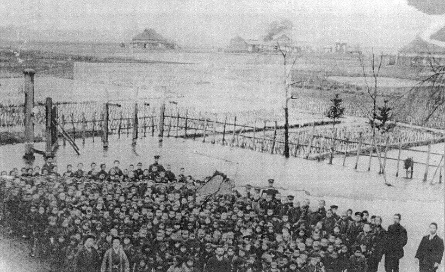 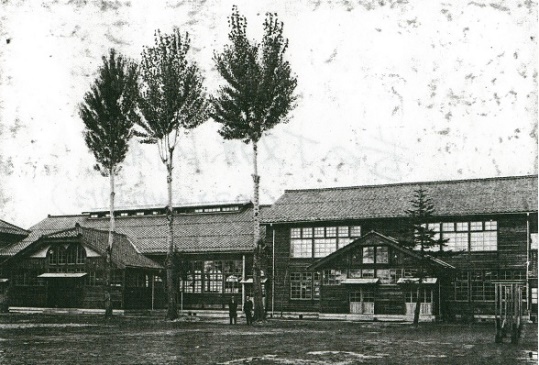 明治　６（１８７３）年　　太田小学校として開校（平乗寺内）明治２４（１８９１）年　　文殊小学校と改称大正　元（１９１２）年　　校地校舎を現在地に移転大正１３（１９２４）年　　文殊日曜幼稚園創立昭和　３（１９２８）年　　校舎改築、木造２階建・児童溜所（内運動場）を改築昭和１２（１９３７）年　　校門を建設（福井城の石を使用）昭和１６（１９４１）年　　下文殊村国民学校に改称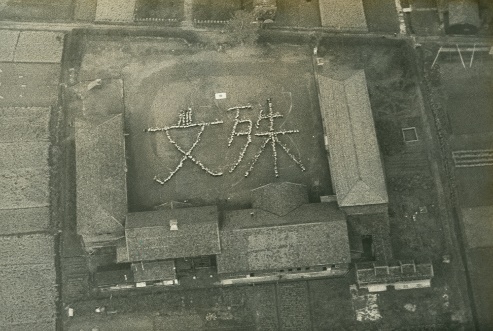 昭和２２（１９４７）年　　新学制により下文殊小学校と改称昭和３０（１９５５）年　　町村合併により足羽村となり文殊小学校と改称昭和４１（１９６６）年　　体育館新築昭和４５（１９７０）年　　鉄筋３階建校舎９教室、宿直室、用務員室棟新築昭和４６（１９７１）年　　足羽町が福井市と合併し福井市文殊小学校と改称昭和４８（１９７３）年　　プール完成　学校創立１００周年記念式典昭和５３（１９７８）年　　鉄筋３階建校舎１２教室、職員玄関棟新築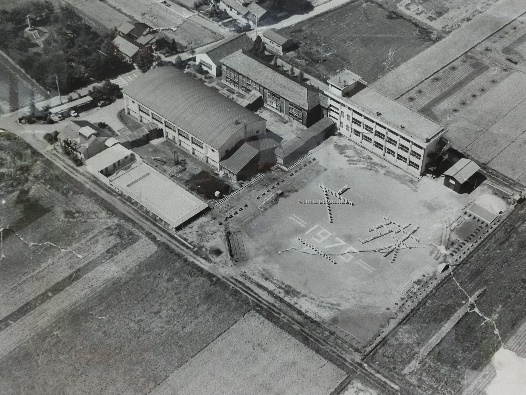 昭和５４（１９７９）年　　北校門、前庭花壇が完成昭和５６（１９８１）年　　文殊ヶ丘（帆谷町）が校区に編入昭和５７（１９８２）年　　フラワーブラボーコンクール春花壇において名誉大賞受賞　校庭拡張、遊具施設整備昭和５８（１９８３）年　　理科教材岩石園、校訓碑完成昭和５９（１９８４）年　　校歌碑完成　日時計設置昭和６０（１９８５）年　　花壇コンクール総理大臣賞受賞昭和６３（１９８８）年　　鉄筋３階建校舎　保健室、資料室、更衣室、図書室、音楽室が増改築平成　４（１９９２）年　　タッチ＆トライ学校づくり推進校の指定平成１２（２０００）年　　体育館耐震補強工事　プール補強工事　児童用パソコン１６台設置平成１３（２００１）年　　文殊の火祭り１０周年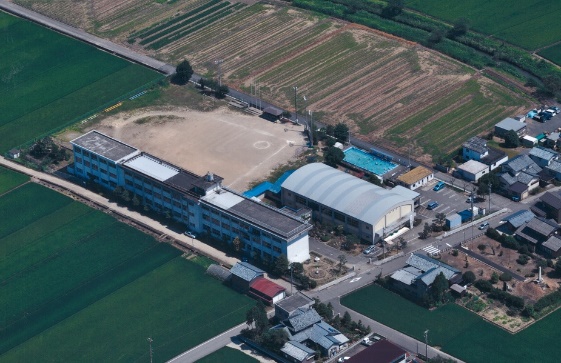 平成１５（２００３）年　　フラワーブラボーコンクール秋花壇において環境大臣賞受賞平成１７（２００５）年　　フラワーブラボーコンクール秋花壇において総務大臣賞受賞平成１９（２００７）年　　コンピュータ室パソコン入れ替え平成２０（２００８）年　　フラワーブラボーコンクール優秀賞受賞（福井テレビ賞）平成２２（２０１０）年　　交通事故防止　功労賞平成２３（２０１１）年　　文殊の火祭り２０周年事業　文殊校ＰＴＡ文部科学大臣賞受賞平成２５（２０１３）年　　普通教室にエアコン設置平成２６（２０１４）年　　校舎耐震補強工事　福井市花壇コンクール最優秀賞　福井県交通功労賞平成２７（２０１５）年　　特別支援学級「よつば」新設　福井市花壇コンクール最優秀賞平成２８（２０１６）年　　幼稚園が認定こども園に移行　福井市花壇コンクール最優秀賞平成２９（２０１７）年　　特別支援学級「チャレンジ」新設　プール完成　音楽室にエアコン設置令和　２（２０２０）年　　新型コロナウイルス感染拡大予防のため3ヶ月（3月～５月）休業令和　３（２０２１）年　　文殊の火祭り30周年　児童用タブレット一人一台配置令和　４（２０２２）年　　特別教室（図書室、家庭科室、理科室、図工室、相談室、プレイルーム）にエアコン設置令和　５（２０２３）年　　学校創立１５０周年